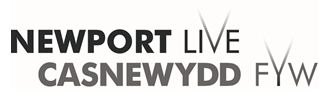 Subject Access Request FormThe Data Protection Act 1998 and the General Data Protection Regulations (GDPR) gives you rights to access personal information that Newport Live holds on you. The following form requests specific information to enable Newport Live to process and respond appropriately.What information are you requesting? (Please provide as much detail as possible as this will assist us in responding to your request)What is the purpose of your request? (You do not have to provide this information but, by understanding this, we may be able to more fully respond to your request). How would you like us to communicate our reply to you? Please tick one boxYour name: SurnameForename: Title: Your addressTelephone number Your addressEmail addressBy letter By Email Other (please describe) Signature DateYou should return this form to:                                                      Or email to:Newport Live - Subject Access Request                                       enquiries@newportlive.co.ukRegional Pool and Tennis CentreNewport International Sports VillageSpytty BoulevardNewportNP19 4RAThe information which you provide (on this form or through Newport Live website) will be processed by Newport Live (which is the ‘data controller’ for purposes of the Data Protection Act 1998 and GDPR) in order to process your application and respond to you. This may include Newport Live staff contacting you to clarify your request or assist you in making a request under the Act. Newport Live will not disclose the personal information which you provide to any outside person or organisation except where required to do so by law or with your consent. 